Union particulière pour la classification internationale des brevets (Union de l’IPC)Groupe de travail sur la révision de la CIBQuarante-sixième sessionGenève, 8 – 10 novembre 2021Special  for the International Patent Classification(IPC )IPC Revision Working GroupForty-Sixth SessionGeneva, November 8 to 10, 2021LISTE PROVISOIRE*  DES PARTICIPANTS/PROVISIONAL LIST* OF PARTICIPANTSétablie par le Secrétariat/prepared by the SecretariatI.	ÉTATS membres/member STATES(dans l’ordre alphabétique des noms français des États)(in the alphabetical order of the names in French)ALLEMAGNE/GERMANYArmin BARTHEL (Ms.), Senior Patent Examiner, Classification Systems Section, German Patent and Trade Mark Office (DPMA), MunichMartina FRITZSCHE-HENKE (Ms.), Senior Patent Examiner, Classification Systems Section, German Patent and Trade Mark Office (DPMA), MunichJustus Sebastian KRUSE (Mr.), Senior Patent Examiner, Classification Systems Section, German Patent and Trade Mark Office, MunichSteffen MÜNCH (Mr.), Senior Patent Examiner, Classification Systems Section, German Patent and Trade Mark Office (DPMA), Munich, Alessandra SANI (Ms.), Senior Adviser, Classification Systems Section, German Patent and Trade Mark Office (DPMA), MunichThomas SCHENK (Mr.), Senior Patent Examiner, Classification Systems Section, German Patent and Trade Mark Office (DPMA), MunichFlorian SIEBEL (Mr.), Senior Patent Examiner, Classification Systems Section, German Patent and Trade Mark Office (DPMA), MunichMichaela Katja STANGL (Ms.), Senior Patent Examiner, Classification Systems Section, German Patent and Trade Mark Office (DPMA), MunichOliver STEINKELLNER (Mr.), Head, Classification Systems Section, German Patent and Trade Mark Office (DPMA), MunichVeronika TINKL (Ms.), Senior Patent Examiner, Classification Systems Section, German Patent and Trade Mark Office (DPMA), MunichARABIE SAOUDITE/SAUDI ARABIAMohammed ALTHROWI (Mr.), Head, PCT Department, Saudi Authority for Intellectual Property (SAIP), RiyadhAbdullzh ALGHAMDI (Mr.), Patents Expert, Saudi Authority for Intellectual Property (SAIP), RiyadhMohammed ALMAHZARI (Mr.), Head, Chemistry Department, Patent, Saudi Authority for Intellectual Property (SAIP), RiyadhAziz ALMANSOUR (Mr.), Head, Mechanical Patents Department, Patents, Saudi Authority for Intellectual Property (SAIP), RiyadhAUSTRALIE/AUSTRALIALloyd JAMES (Mr.), Examiner, Patents Examination Group, IP Australia, CanberraMarkus KLAIBER (Mr.), Examiner, Patents Examination Group, IP Australia, CanberraDeb MCDONNELL (Ms.), Examiner, Patents Examination Group, IP Australia, MelbourneAlex SIMMONS (Mr.), Patent Examiner, Patents Examination Group, IP Australia, CanberraMU-EN TIEN (Mr.), Patent Examiner, Patents Examination Group, IP Australia, CanberraBRÉSIL/BRAZILCatia VALDMAN (Ms.), Head of Telecommunications Division, National Institute of Industrial Property (INPI), Ministry of Economy, Rio de JaneiroRodrigo BARBOSA FERRARO (Mr.), Patent Examiner, National Institute of Industrial Property (INPI), Ministry of Economy, Belo HorizonteDarcio GOMES PEREIRA (Mr.), DIRPA, National Institute of Industrial Property (INPI), Ministry of Economy, Campinas, São Paulo, BrazilTatielli BARBOSA (Ms.), Patent Examiner, National Institute of Industrial Property (INPI), Ministry of Economy, Rio de JaneiroMaria Raquel CATALANO DE SOUSA (Ms.), Patent Examiner, National Institute of Industrial Property (INPI), Ministry of Economy, Rio de JaneiroCANADANancy BEAUCHEMIN (Ms.), gestionnaire de programme - International CIB/CPC, Office de la propriété intellectuelle du Canada (CIPO) - Direction des brevets, Innovation, Sciences et Développement économique Canada, GatineauCHINE/CHINAHU An (Ms.), Director, Patent Cooperation Division, Patent Documentation Department, Patent Office, China National Intellectual Property Administration (CNIPA), BeijingCAO Xiaoxing (Mr.), Examiner, Patent Examination Cooperation Guangdong Center, Patent Office, China National Intellectual Property Administration (CNIPA), GuangzhouDONG Yan (Ms.), Project Administrator, Patent Documentation Cooperation Division, Patent Documentation Department, Patent Office, China National Intellectual Property Administration (CNIPA), BeijingLI Rong (Ms.), Director, Research Branch, Research Department, China Patent Technology Development Corporation, China National Intellectual Property Administration (CNIPA), BeijingNING Linjian (Mr.), Branch Director, Department IV, China Patent Technology Development Corporation, China National Intellectual Property Administration (CNIPA), BeijingTONG Jingyi (Ms.), Examiner, Examination Inspection Division, Patent Examination Cooperation Beijing Center, Patent Office, China National Intellectual Property Administration (CNIPA), BeijingWU Jian (Mr.), Senior IP Expert, Patent Examination Cooperation Guangdong Center, Patent Office, China National Intellectual Property Administration (CNIPA), GuangzhouESPAGNE/SPAINELENA PINA (Sra.), Técnica Superior Examinadora de Patentes, División de física y de patentes eléctricas, Oficina Española de Patentes y Marcas, Ministerio de Industria, Comercio y Turismo (OEPM), MadridESTONIE/ESTONIATiina LILLEPOOL (Ms.), Principal Examiner, The Estonian Patent Office, TallinnÉTATS-UNIS D'AMÉRIQUE/UNITED STATES OF AMERICAWilliam BREWSTER (Mr.), Supervisor Patent Classifying, CSD, United States Patent and Trademark Office (USPTO), Department of Commerce, AlexandriaMatthew BROOKS (Mr.), Supervisory Patent Classifier - Mechanical, Classification Standards and Development, United States Patent and Trademark Office (USPTO), Department of Commerce, AlexandriaYen NGUYEN (Ms.), Supervisory Patent Classifier - Chemical, Classification Standards and Development [CSD], United States Patent and Trademark Office (USPTO), Department of Commerce, AlexandriaJill GRAY (Ms.), Patent Classifier - Chemical, Classification Standards and Development, United States Patent and Trademark Office (USPTO), Department of Commerce, AlexandriaDavid HOMZA (Mr.), Director, Classification Standards and Development, United States Patent and Trademark Office (USPTO), Department of Commerce, AlexandriaChris JETTON (Mr.), Mechanics Classifier, United States Patent and Trademark Office (USPTO), Department of Commerce, Alexandria Gustavo LOPEZ (Mr.), Patent Classifier - Electrical, Classification Standards and Development, United States Patent and Trademark Office (USPTO), Department of Commerce, AlexandriaFÉDÉRATION DE RUSSIE/RUSSIAN FEDERATIONZoya VOYTSEKHOVSKAYA (Ms.), Senior Researcher, Federal Service for Intellectual Property (ROSPATENT), MoscowFedor SARATOWSKIY (Mr.), Researcher, Federal Service for Intellectual Property (ROSPATENT), MoscowFRANCEMagalie MATHON (Mme), examinatrice en charge de la CIB, Département des brevets, Institut national de la propriété industrielle (INPI), CourbevoieDavid DURIEZ (M.), expert en chimie, Département des brevets, Institut national de la propriété industrielle (INPI), CourbevoieGéraldine VENTORUZZO (Mme), expert en électricité, Direction des brevets, Institut national de la propriété industrielle (INPI), CourbevoieIRLANDE/IRELANDFergal BRADY (Mr.), Examiner of Patents, Patent Examination, Intellectual Property Office of Ireland, KilkennyISRAËL/ISRAELOrit REGEV (Ms.), Deputy Superintendent of Examiners, Patent Office, Ministry of Justice, JerusalemJAPON/JAPANSumio MIGITA (Mr.), Deputy Director, Examination Policy Planning Office, Japan Patent Office (JPO), Ministry of Economy, Trade and Industry, TokyoKotaro FUJISHIMA (Mr.), Classification Project Coordinator, Examination Policy Planning Office, Japan Patent Office (JPO), Ministry of Economy, Trade and Industry, TokyoMasaya FUJIWAKI (Mr.), Classification Project Coordinator, Examination Policy Planning Office, Japan Patent Office (JPO), Ministry of Economy, Trade and Industry, TokyoShota HOSOKAWA (Mr.), Classification Project Coordinator, Examination Policy Planning Office, Japan Patent Office (JPO), Ministry of Economy, Trade and Industry, TokyoMichiru MIURA (Ms.), Classification Project Coordinator, Examination Policy Planning Office, Japan Patent Office (JPO), Ministry of Economy, Trade and Industry, TokyoKazuhide NAKANO (Mr.), Classification Project Coordinator, Examination Policy Planning Office, Japan Patent Office, TokyoTatsuhiko NISHIZAWA (Mr.), Classification Project Coordinator, Examination Policy Planning Office, Japan Patent Office (JPO), Ministry of Economy, Trade and Industry, TokyoYuto NISHIZUKA (Mr.), Assistant Director, Examination Policy Planning Office, Japan Patent Office (JPO), Ministry of Economy, Trade and Industry, TokyoYusuke OKATANI (Mr.), Classification Project Coordinator, Examination Policy Planning Office, Japan Patent Office (JPO), Ministry of Economy, Trade and Industry, TokyoMasuji YAMADA (Mr.), Classification Project Coordinator, Examination Policy Planning Office, Japan Patent Office (JPO), Ministry of Economy, Trade and Industry, TokyoMEXIQUE/MEXICOAyari FERNANDEZ SANTA CRUZ RUIZ (Sra.), Especialista en Propiedad Industrial, Instituto Mexicano de la Propiedad Industrial (IMPI), MéxicoHosanna MORA GONZÁLEZ (Sra.), Especialista en Propiedad Industrial, Instituto Mexicano de la Propiedad Industrial (IMPI), MéxicoPablo ZENTENO MARQUEZ (Sr.), Especialista en Propiedad Industrial, Instituto Mexicano de la Propiedad Industrial (IMPI), MéxicoNORVÈGE/NORWAYBjørn TISTHAMMER (Mr.), Senior Examiner, Norwegian Industrial Property Office (NIPO), Oslo Bente AARUM-ULVÅS (Ms.), Senior Examiner, Norwegian Industrial Property Office (NIPO), OsloOUZBÉKISTAN/UZBEKISTANIkram ABDUKADIROV (Mr.), Head Invention and Utility Models Department, Intellectual Property Agency under the Ministry of Justice of the Republic of Uzbekistan, TashkentAysuliu POLATOVA (Ms.), Patent Examiner, Department of Inventions and Utility Models, Intellectual Property Agency under the Ministry of Justice of the Republic of Uzbekistan, TashkentNilufar RAKHMATULLAEVA (Ms.), Top Examiner, Department of Inventions and Utility Models, Intellectual Property Agency under the Ministry of Justice of the Republic of Uzbekistan, TashkentPOLOGNE/POLANDMałgorzata KOZŁOWSKA (Ms.), Expert Coordinator, Patent Office of the Republic of Poland, WarsawRÉPUBLIQUE DE CORÉE/REPUBLIC OF KOREACHA HyunSoo (Mr.), Associated Staff, Korean Intellectual Property Office (KIPO), DaejeonLEE Wangseok (Mr.), Head of Group, Korean Intellectual Property Office (KIPO), DaejeonSONG Wongyu (Mr.), Deputy Director, Patent System Administration Division, Korean Intellectual Property Office (KIPO), DaejeonJANG Wooyoung (Mr.), Associate Staff, Karisma Foundation, Patent Information Promotion Center (PIPC), DaejeonPARK Si Young (Mr.), Counsellor, Permanent Mission, GenevaRÉPUBLIQUE POPULAIRE DÉMOCRATIQUE DE CORÉE/DEMOCRATIC PEOPLE'S REPUBLIC OF KOREAJONG Myong Hak (Mr.), Counsellor, Permanent Mission in Geneva, GenevaRÉPUBLIQUE TCHÈQUE/CZECH REPUBLICJarmila AVRATOVA (Ms.), Engineer, Patent Information, Industrial Property Office of the Czech Republic, PragueROYAUME-UNI/UNITED KINGDOMJeremy COWEN (Mr.), Senior Patent Examiner - Classification, Patent Examining Division, UK Intellectual Property Office (UK IPO), NewportWilliam RIGGS (Mr.), Senior Patent Examiner, Patent Examining Division, UK Intellectual Property Office (UK IPO), NewportHuw THOMAS (Mr.), Senior Patent Examiner, Patent Examining Division, UK Intellectual Property Office (UK IPO), NewportRhys WILLIAMS (Mr.), Senior Patent Examiner, Patent Examining Division, UK Intellectual Property Office (UK IPO), NewportPatrick PURCELL (Mr.), Examiner, Patent Examining Division, UK Intellectual Property Office (UK IPO), NewportSLOVAQUIE/SLOVAKIALukrécia MARČOKOVÁ (Ms.), Director, Patent Department, Industrial Property Office of the Slovak Republic, Banská BystricaSLOVÉNIE/SLOVENIABarbara REŽUN (Ms.), Attaché, Permanent Mission, GenevaSUÈDE/SWEDENAnders BRUUN (Mr.), Patent Expert, Swedish Intellectual Property Office (PRV), StockholmMoa EMLING (Ms.), Senior Patent Examiner, Chemistry Department, Swedish Intellectual Property Office (PRV), StockholmTomas LUND (Mr.), Senior Patent Examiner, Swedish Intellectual Property Office (PRV), StockholmSUISSE/SWITZERLANDPascal WEIBEL (M.), Chef Examen, Division des brevets, Institut fédéral de la propriété intellectuelle (IPI), BernePhilippe TATASCIORE (M.), Expert en brevet, Division des brevets, Institut fédéral de la propriété intellectuelle (IPI), BerneMichael STALDER (M.), Expert en brevet, Division des brevets, Institut fédéral de la propriété intellectuelle (IPI), BerneUKRAINEVolodymyr FESHCHENKO (Mr.), Deputy of Director General, Ministry of Economy of Ukraine, State Enterprise «Ukrainian Intellectual Property Institute» Ukrpatent, KyivOksana PARKHETA (Ms.), Deputy Head of Department, Department of the Information Support, Ministry of Economy of Ukraine, State Enterprise «Ukrainian Intellectual Property Institute» (Ukrpatent), KyivSergii TORIANIK (Mr.), Director of Department, Department for Examination of Applications for Inventions, Utility Models and Layout Designs, Ministry of Economy of Ukraine, State Enterprise «Ukrainian Intellectual Property Institute» (Ukrpatent), KyivSvitlana ZHAIVORONOK (Ms.), Professional in Intellectual Property 1 category, Department of Patent Information, Documentation and Standardization, Ministry of Economy of Ukraine, State Enterprise «Ukrainian Intellectual Property Institute» (Ukrpatent), KyivII.	ÉTATS OBSERVATEURS/OBSERVER STATESHONGRIE/HUNGARYIldiko DIOSPATONYI (Ms.), Patent Examiner, Pharmaceuticals and Agriculture Section, Hungarian Intellectual Property Office (HIPO), BudapestZsuzsanna TOROCSIK (Ms.), Patent Examiner, Chemistry and Biotechnology Section, Hungarian Intellectual Property Office (HIPO), BudapestINDE/INDIAAtiqullah MD (Mr.), Assistant Controller, Patents and Designs, Department for Promotion of Industry and Internal Trade (DPIIT), Ministry of Commerce and Industry, New DelhiSuchetana BHATTACHARYYA (Ms.), Examiner, Patents and Designs, Department for Promotion of Industry and Internal Trade (DPIIT), Ministry of Commerce and Industry, New DelhiGarima PAUL (Ms.), First Secretary, Permanent Mission, GenevaIRAN (RÉPUBLIQUE ISLAMIQUE D')/IRAN (ISLAMIC REPUBLIC OF)Bahram HEIDARI (Mr.), Counsellor, Permanent Mission, GenevaKOWEÏT/KUWAITAbdulaziz TAQI (Mr.), Commercial Attaché, Permanent Mission, GenevaSINGAPOUR/SINGAPOREYu LIU (Ms.), Principal Patent Examiner, Patent Search, Examination & Analytics, Intellectual Property Office of Singapore, SingaporeBenjamin TAN (Mr.), Counsellor (IP), Permanent Mission of Singapore, GenevaHappy TAN (Mr.), Senior Patent Examiner, Patent Search, Examination & Analytics, Intellectual Property Office of Singapore, SingaporeVIET NAMBUI Duy Nghia (Mr.), Deputy Director, IP Information Center, IP Viet Nam, Ha NoiLE Ngoc Lam (Mr.), Counsellor, Permanent Mission, GenevaIII.	ORGANISATIONS INTERNATIONALES INTERGOUVERNEMENTALES/ INTERNATIONAL INTERGOVERNMENTAL ORGANIZATIONS ORGANISATION EURASIENNE DES BREVETS (OEAB)/EURASIAN PATENT ORGANIZATION (EAPO) Andrey GOLUBEV (Mr.), Principal Examiner, Chemistry and Medicine Division, Examination Department, MoscowDmitriy GUDILIN (Mr.), Principal Examiner, Mechanics, Physics and Electrical Engineering Division, Examination Department, MoscowValeriy MALAY (Mr.), Principal Examiner, Mechanics, Physics and Electrical Engineering Division, Examination Department, MoscowORGANISATION EUROPÉENNE DES BREVETS (OEB)/EUROPEAN PATENT ORGANISATION (EPO) Roberto IASEVOLI (Mr.), Head, Classification Board, RijswjkMaarten ALINK (Mr.), Classification Board, MunichThierry BEC (Mr.), Classification Board, MunichMassimo CRESCENTI (Mr.), Classification Board, RijswjkAgnès GAMEZ MERLE (Ms.), Classification Board, RijswjkSILVIA GENNARI (Ms.), Classification Board, MunichJoannes MARTINEZ VALERO (Mr.), Classification Board, RijswjkCiro PERNICE (Mr.), Classification Board, RijswjkJohn RENGGLI (Mr.), Classification Board, MunichPeter SWARÉN (Mr.), Classification Board, RijswijkDaniela VANATA (Ms.), Classification Board, MunichNorbert WIENOLD (Mr.), Classification Board, 
IV.	BUREAU/OFFICERSprésident/Chair:		Oliver STEINKELLNER (M./Mr.) (ALLEMAGNE/GERMANY)vice-président/		Pascal WEIBEL (M./Mr.) (SUISSE/SWITZERLAND)
Vice Chairsecrétaire/Secretary:	XU Ning (Mme/Ms.) (OMPI/WIPO)V.	BUREAU INTERNATIONAL DE L’ORGANISATION MONDIALE DE LA PROPRIÉTÉ 
INTELLECTUELLE (OMPI)/ INTERNATIONAL BUREAU OF THE WORLD
INTELLECTUAL PROPERTY ORGANIZATION (WIPO)Ken-Ichiro NATSUME (M./Mr.), sous-directeur général du Secteur de de l’infrastructure et des plateformes/Assistant Director General, Infrastructure and Platforms SectorKunihiko FUSHIMI (M./Mr.), directeur de la Division des classifications internationales et des normes, Secteur de de l’infrastructure et des plateformes/Director, International Classifications and Standards Division, Infrastructure and Platforms SectorPatrick FIÉVET (M./Mr.), chef de la Section des systèmes informatiques, Division des classifications internationales et des normes, Secteur de de l’infrastructure et des plateformes /Head, IT Systems Section, International Classifications and Standards Division, Infrastructure and Platforms SectorXU Ning (Mme/Ms.), chef de la Section de la classification internationale des brevets (CIB), Division des classifications internationales et des normes, Secteur de de l’infrastructure et des plateformes/Head, International Patent Classification (IPC) Section, International Classifications and Standards Division, Infrastructure and Platforms SectorRastislav MARČOK (M./Mr.), administrateur principal de la classification des brevets de la Section de la classification internationale des brevets (CIB), Division des classifications internationales et des normes, Secteur de de l’infrastructure et des plateformes/Senior Patent Classification Officer, International Patent Classification (IPC) Section, International Classifications and Standards Division, Infrastructure and Platforms SectorIsabelle MALANGA SALAZAR (Mme/Ms.), assistante à l’information de la Section de la classification internationale des brevets (CIB), Division des classifications internationales et des normes, Secteur de de l’infrastructure et des plateformes/Information Assistant, International Patent Classification (IPC) Section, International Classifications and Standards Division, Infrastructure and Platforms Sector[Fin du document/End of document]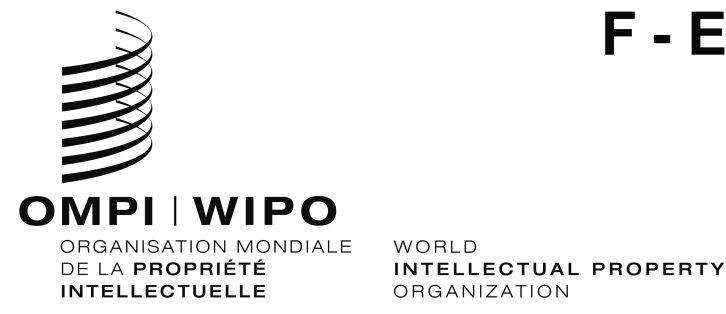 IPC/WG/46/INF/1 Prov.    IPC/WG/46/INF/1 Prov.    ORIGINAL :  français/englishORIGINAL :  français/englishDATE : 8 novembre 2021/november 8, 2021DATE : 8 novembre 2021/november 8, 2021